ACINETOBACTER BAUMANIICurrent Opinion in Infectious Diseases 2010, 23:332–339A.baumanii représente 90% des acinltobacter (sinon calcoaceticus, lwoffi, ursingii, 3, 13)Cocobacille BGNAérobe strictPousse sur des milieux très pauvres et à diverses T° et pH facilitant son expansion sur le matériel hospitalier et est de plus très résistant aux désinfectants le mettant dans les 10 germes les lus fréquents d’infections nosocomilales et le 3-5ème après S.Aureus et Pseudomnas dans les infections acquises aux USI (adulte)Très facilement cultivable en laboratoire sur AgarRéalise des infections opportunistes => chez des patients débilités => aux USI ou en oncologie.La transmission se fait majoritairement par les mains ou par aérosolisation ad 4m de distance d’un patient avec infection respiratoire.On retrouve souvent plusieurs clones dans un même hôpital Résistances :Acquise par échange de matériel génétiqueProduit de nombreuses béta-lactamases (TEM-1, SHV, CTX-M, AmpC, MBLs (VIM, IMP), OXA-enzymes) qui inactivent :Les pénicillinesLes céphalosporines Les carbapénèmes (si ATCD de traitement avec ces AB)Pompes à efflux , enzymes mutations => résistance aux aminoglyclosides,  quinolonesSensibilité (à confirmer toujours au labo lors d’un traitement !)Carbapénèmes reste le 1er choix de traitement : doripénems, meropenem, imipénemsEn cas de résistance aux carbapénemes:Sulbactam en combinaison avec l’imipénem Rifampicine (mais apparition de résistance rapide en monothérapie)Colistine : 2-3% des résistance si résistance aux carbapénemes. CAVE neuro et nephrotoxicité !Tigecycline (Tygacil®). Sa forte dilution dans les liquides et tissus entraine une faible concentration plasmatique avec un risque d’échec des traitement de septicémies=> réservé aux infection abdominales et cutanées.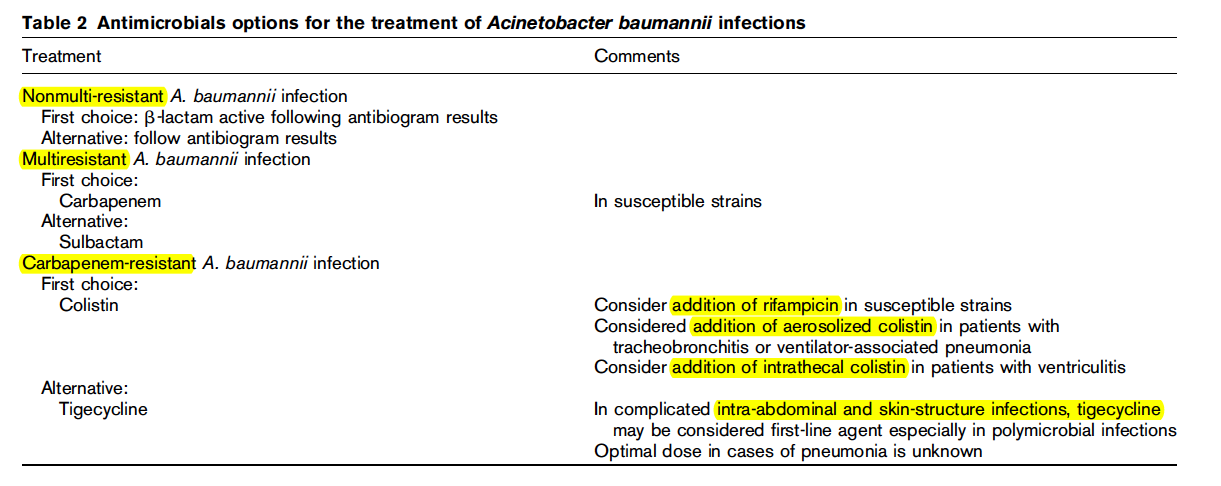 